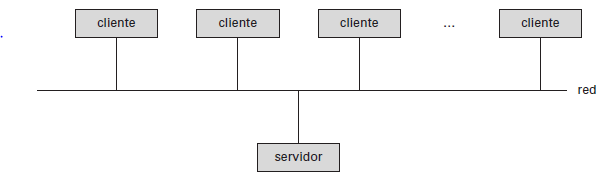 Figura 5. Estructura general de un sistema cliente-servidor, fuente: 